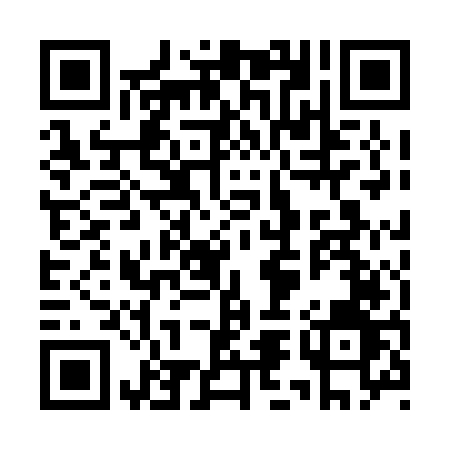 Prayer times for Village Green, Prince Edward Island, CanadaMon 1 Apr 2024 - Tue 30 Apr 2024High Latitude Method: Angle Based RulePrayer Calculation Method: Islamic Society of North AmericaAsar Calculation Method: HanafiPrayer times provided by https://www.salahtimes.comDateDayFajrSunriseDhuhrAsrMaghribIsha1Mon5:256:501:155:447:419:072Tue5:236:491:155:457:429:083Wed5:216:471:155:467:449:104Thu5:196:451:145:477:459:115Fri5:166:431:145:487:469:136Sat5:146:411:145:497:489:157Sun5:126:391:145:507:499:168Mon5:106:371:135:517:509:189Tue5:086:351:135:527:529:2010Wed5:056:331:135:537:539:2111Thu5:036:311:135:547:549:2312Fri5:016:301:125:557:569:2513Sat4:596:281:125:557:579:2614Sun4:576:261:125:567:589:2815Mon4:546:241:125:578:009:3016Tue4:526:221:115:588:019:3217Wed4:506:211:115:598:029:3318Thu4:486:191:116:008:049:3519Fri4:466:171:116:018:059:3720Sat4:436:151:106:018:069:3921Sun4:416:141:106:028:089:4022Mon4:396:121:106:038:099:4223Tue4:376:101:106:048:109:4424Wed4:356:081:106:058:129:4625Thu4:326:071:106:068:139:4826Fri4:306:051:096:068:149:5027Sat4:286:041:096:078:169:5128Sun4:266:021:096:088:179:5329Mon4:246:001:096:098:189:5530Tue4:225:591:096:108:209:57